АДМИНИСТРАЦИЯ  ВЕСЬЕГОНСКОГО  РАЙОНАТВЕРСКОЙ  ОБЛАСТИПОСТАНОВЛЕНИЕг. Весьегонск21.05.2015                                                                                                                              № 224                     В целях упорядочения деятельности в сфере организации и осуществления транспортного обслуживания населения на регулярных пригородных маршрутах автомобильным транспортом, в соответствии с  Федеральным законом от 6 октября 2003г. №131-ФЗ «Об общих принципах организации местного самоуправления в Российской Федерации», Положением об организации транспортного обслуживания населения в муниципальном образовании Тверской области «Весьегонского район», утвержденным постановлением  администрации Весьегонского района от 04.03.2010 №179,                                                                      постановляю:Утвердить реестр внутримуниципальных маршрутов пассажирских перевозок автомобильным транспортом в муниципальном образовании Тверской области «Весьегонского район»  на  2015 год (прилагается).Разместить реестр внутримуниципальных маршрутов пассажирских перевозок автомобильным транспортом в муниципальном образовании Тверской области «Весьегонского район»  на  2015 год на официальном сайте «Весьегонский район» в  информационно-телекоммуникационной сети Интернет.Настоящее постановление вступает в силу со дня его принятия и распространяется на отношения возникшие с 01.01.2015.Контроль за выполнением  настоящего постановления оставляю за собой.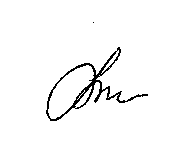 Об утверждении реестра внутримуниципальныхмаршрутов пассажирских перевозок автомобильным транспортом в Весьегонском районе на 2015 год.И.о. главы администрации Весьегонского   района                             А.А. Тихонов